Об определении уполномоченного органа для формирования перечня управляющих организаций для управления многоквартирными домами, расположенными на территории муниципального образования город Канск, и в отношении которых собственниками помещений не выбран способ управления таким домом или выбранный способ управления не реализован, не определена управляющая организация.	В соответствии с ч.17 ст.161 Жилищного кодекса Российской Федерации, Федеральным законом от 06.10.2003 № 131-ФЗ «Об общих принципах организации местного самоуправления в Российской Федерации», Постановлением Правительства Российской Федерации от 21.12.2018 года № 1616 «Об утверждении Правил определения управляющей организации для управления многоквартирным домом, в отношении которого собственниками помещений в многоквартирном доме не выбран способ управления таким домом или выбранный способ управления не реализован, не определена управляющая организация, и о внесении изменений в некоторые акты Правительства Российской Федерации», руководствуясь ст. ст. 30, 35 Устава города Канска, постановляю:	1. Определить уполномоченным органом для формирования перечня управляющих организаций для управления многоквартирными домами, расположенными на территории муниципального образования город Канск, и в отношении которых собственниками помещений не выбран способ управления таким домом или выбранный способ управления не реализован, не определена управляющая организация, Управление строительства и ЖКХ администрации города Канска.	2. Руководителю управления строительства и ЖКХ администрации города Канска Боборику М.В. утвердить перечень управляющих организаций, указанный в п.1 настоящего постановления, разместить сведения в государственной информационной системе жилищно-коммунального хозяйства, производить его своевременную актуализацию.	3. Главному специалисту Отдела культуры администрации г. Канска (Нестерова Н.А.) разместить настоящее постановление на официальном сайте муниципального образования город Канск в сети Интернет и опубликовать в газете «Канский вестник».4. Контроль за исполнением настоящего постановления возложить на первого заместителя главы города по вопросам жизнеобеспечения П.Н. Иванца. 5. Постановление вступает в силу с момента его подписания.Глава города Канска        							А.М. Береснев                                                                       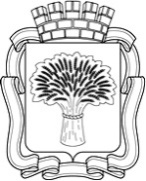 Российская ФедерацияАдминистрация города Канска
Красноярского краяПОСТАНОВЛЕНИЕРоссийская ФедерацияАдминистрация города Канска
Красноярского краяПОСТАНОВЛЕНИЕРоссийская ФедерацияАдминистрация города Канска
Красноярского краяПОСТАНОВЛЕНИЕРоссийская ФедерацияАдминистрация города Канска
Красноярского краяПОСТАНОВЛЕНИЕ05.06.2020 г.№498